JITENDRAJITENDRA.34278@2freemail.com   Dated: May 16, 2017Sir/ Madam,Please find attached herewith my Resume for Strategic roles in Finance & Accounts discipline. I'm particularly interested in this position, which relates strongly to my over 25 + years of experience in this field.Having, worked as Finance Manager in construction and steel industries in UAE, I believe that I meet all the essential criteria of the position. Highlights of my accomplishments and various skills   I can bring to your organization includes but not limited to are :Extensive experience in financial compliance, management, negotiations, presentations and reporting.Established and monitored implementation of accounting control procedures and streamlined a number of reporting processes to ensure aggressive deadlines are met.Developed innovative solutions for achieving a wide range of financial management strategies and objectives include cost reduction technology.Strong IT skills with knowledge and experience in accounting applications including SAP FICo  ERP ,TALLY 9.6 ,Ex., ORBITS ,MS Office etc. etc.Firm background in GAAP, Costing, Budgeting, Variance Analysis , General and Management Accounting, Tax Planning , Investment Strategies , Payroll Management , Personal Financial Planning , Profit & Loss Management , Revenue & Sales  Forecasting , Cash Flow Analysis  and Corporate Reporting.Proven people management and supervisory skills.In depth knowledge of current legislative and regulatory requirements.I am particularly interested for the positions in Financial Control and Management.  I am open to assignments across UAE / GCC & International.I am keen to join your company due to its leading position in the industry, great organizational culture, spirit of innovation, professionalism that characterizes your company and its employees. I am attracted to this role on account of the above mention position that it offers.I appreciate you for your time to review my credentials and experience. Looking forward for a positive response.Thanking you.Sincerely,JITENDRA CMA, M.COM, LL.B, DCAJITENDRA CMA, M.COM, LL.B, DCAJITENDRA CMA, M.COM, LL.B, DCAJITENDRA CMA, M.COM, LL.B, DCAJITENDRA CMA, M.COM, LL.B, DCAJITENDRA CMA, M.COM, LL.B, DCAJITENDRA CMA, M.COM, LL.B, DCAJITENDRA CMA, M.COM, LL.B, DCA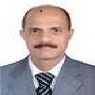 SoughtFinance, Accounts & Strategic  roles.Finance, Accounts & Strategic  roles.Finance, Accounts & Strategic  roles.Finance, Accounts & Strategic  roles.Finance, Accounts & Strategic  roles.Finance, Accounts & Strategic  roles.Total Experience 27 + years  &   Available  within  - 30 Days27 + years  &   Available  within  - 30 Days27 + years  &   Available  within  - 30 Days27 + years  &   Available  within  - 30 Days27 + years  &   Available  within  - 30 Days27 + years  &   Available  within  - 30 DaysCareer ObjectiveSenior level Finance Professional, with 20+ years of exceptional track record in all high-end aspects of financial control, management and auditing . Seeking a strategic role in a dynamic organization to contribute my accrued skills in fructifying tangible and strategic organizational objectives. To obtain a position that will enable me to use my strong organizational skills, educational background, and ability to work well within the organization people.Senior level Finance Professional, with 20+ years of exceptional track record in all high-end aspects of financial control, management and auditing . Seeking a strategic role in a dynamic organization to contribute my accrued skills in fructifying tangible and strategic organizational objectives. To obtain a position that will enable me to use my strong organizational skills, educational background, and ability to work well within the organization people.Senior level Finance Professional, with 20+ years of exceptional track record in all high-end aspects of financial control, management and auditing . Seeking a strategic role in a dynamic organization to contribute my accrued skills in fructifying tangible and strategic organizational objectives. To obtain a position that will enable me to use my strong organizational skills, educational background, and ability to work well within the organization people.Senior level Finance Professional, with 20+ years of exceptional track record in all high-end aspects of financial control, management and auditing . Seeking a strategic role in a dynamic organization to contribute my accrued skills in fructifying tangible and strategic organizational objectives. To obtain a position that will enable me to use my strong organizational skills, educational background, and ability to work well within the organization people.Senior level Finance Professional, with 20+ years of exceptional track record in all high-end aspects of financial control, management and auditing . Seeking a strategic role in a dynamic organization to contribute my accrued skills in fructifying tangible and strategic organizational objectives. To obtain a position that will enable me to use my strong organizational skills, educational background, and ability to work well within the organization people.Senior level Finance Professional, with 20+ years of exceptional track record in all high-end aspects of financial control, management and auditing . Seeking a strategic role in a dynamic organization to contribute my accrued skills in fructifying tangible and strategic organizational objectives. To obtain a position that will enable me to use my strong organizational skills, educational background, and ability to work well within the organization people.DDDDDDDDDSKILLSSKILLSSKILLSSKILLSSKILLSSKILLSSKILLSSKILLSSKILLSSkillsFinancial compliance, Management, Negotiations, Planning, Presentation and Reporting. Implementation of accounting system, controls & procedures.Cost reduction technology, Budgeting, Cost Accounting & Corporate Reporting.Solid background in GAAP, Profit & Loss management, Revenue & sales forecasting.Proven people management and supervisory skills.In depth knowledge of current legislative and regulatory requirements.Financial Analysis, Planning, Modeling, Budgeting, Costing & Variance Analysis.Cost Monitoring, Cost Control, Corporate Accounting & Asset Management.Suppliers / Sub Contractors Management.Vendor Negotiations, Team Supervision & Training.IT Skills & Team Building.Financial compliance, Management, Negotiations, Planning, Presentation and Reporting. Implementation of accounting system, controls & procedures.Cost reduction technology, Budgeting, Cost Accounting & Corporate Reporting.Solid background in GAAP, Profit & Loss management, Revenue & sales forecasting.Proven people management and supervisory skills.In depth knowledge of current legislative and regulatory requirements.Financial Analysis, Planning, Modeling, Budgeting, Costing & Variance Analysis.Cost Monitoring, Cost Control, Corporate Accounting & Asset Management.Suppliers / Sub Contractors Management.Vendor Negotiations, Team Supervision & Training.IT Skills & Team Building.Financial compliance, Management, Negotiations, Planning, Presentation and Reporting. Implementation of accounting system, controls & procedures.Cost reduction technology, Budgeting, Cost Accounting & Corporate Reporting.Solid background in GAAP, Profit & Loss management, Revenue & sales forecasting.Proven people management and supervisory skills.In depth knowledge of current legislative and regulatory requirements.Financial Analysis, Planning, Modeling, Budgeting, Costing & Variance Analysis.Cost Monitoring, Cost Control, Corporate Accounting & Asset Management.Suppliers / Sub Contractors Management.Vendor Negotiations, Team Supervision & Training.IT Skills & Team Building.Financial compliance, Management, Negotiations, Planning, Presentation and Reporting. Implementation of accounting system, controls & procedures.Cost reduction technology, Budgeting, Cost Accounting & Corporate Reporting.Solid background in GAAP, Profit & Loss management, Revenue & sales forecasting.Proven people management and supervisory skills.In depth knowledge of current legislative and regulatory requirements.Financial Analysis, Planning, Modeling, Budgeting, Costing & Variance Analysis.Cost Monitoring, Cost Control, Corporate Accounting & Asset Management.Suppliers / Sub Contractors Management.Vendor Negotiations, Team Supervision & Training.IT Skills & Team Building.Financial compliance, Management, Negotiations, Planning, Presentation and Reporting. Implementation of accounting system, controls & procedures.Cost reduction technology, Budgeting, Cost Accounting & Corporate Reporting.Solid background in GAAP, Profit & Loss management, Revenue & sales forecasting.Proven people management and supervisory skills.In depth knowledge of current legislative and regulatory requirements.Financial Analysis, Planning, Modeling, Budgeting, Costing & Variance Analysis.Cost Monitoring, Cost Control, Corporate Accounting & Asset Management.Suppliers / Sub Contractors Management.Vendor Negotiations, Team Supervision & Training.IT Skills & Team Building.Financial compliance, Management, Negotiations, Planning, Presentation and Reporting. Implementation of accounting system, controls & procedures.Cost reduction technology, Budgeting, Cost Accounting & Corporate Reporting.Solid background in GAAP, Profit & Loss management, Revenue & sales forecasting.Proven people management and supervisory skills.In depth knowledge of current legislative and regulatory requirements.Financial Analysis, Planning, Modeling, Budgeting, Costing & Variance Analysis.Cost Monitoring, Cost Control, Corporate Accounting & Asset Management.Suppliers / Sub Contractors Management.Vendor Negotiations, Team Supervision & Training.IT Skills & Team Building.PROFESSIONAL EXPERIENCEPROFESSIONAL EXPERIENCEPROFESSIONAL EXPERIENCEPROFESSIONAL EXPERIENCEPROFESSIONAL EXPERIENCEPROFESSIONAL EXPERIENCEPROFESSIONAL EXPERIENCEPROFESSIONAL EXPERIENCEPROFESSIONAL EXPERIENCEUnited Arab Emirates (UAE) (12.5 Years / Months)United Arab Emirates (UAE) (12.5 Years / Months)United Arab Emirates (UAE) (12.5 Years / Months)United Arab Emirates (UAE) (12.5 Years / Months)United Arab Emirates (UAE) (12.5 Years / Months)United Arab Emirates (UAE) (12.5 Years / Months)United Arab Emirates (UAE) (12.5 Years / Months)United Arab Emirates (UAE) (12.5 Years / Months)United Arab Emirates (UAE) (12.5 Years / Months)INDIA (15 + Year)INDIA (15 + Year)INDIA (15 + Year)INDIA (15 + Year)INDIA (15 + Year)INDIA (15 + Year)INDIA (15 + Year)INDIA (15 + Year)INDIA (15 + Year)15th Jan 2003 to 22nd May 200415th Jan 2003 to 22nd May 200415th Jan 2003 to 22nd May 200415th Jan 2003 to 22nd May 200415th Jan 2003 to 22nd May 200415th Jan 2003 to 22nd May 200415th Jan 2003 to 22nd May 200415th Jan 2003 to 22nd May 200415th Jan 2003 to 22nd May 2004Designation Manager Accounts and AdministrationManager Accounts and AdministrationManager Accounts and AdministrationManager Accounts and AdministrationManager Accounts and AdministrationManager Accounts and AdministrationOrganization NameCompany IndustryECI ECC LTDConstruction.ECI ECC LTDConstruction.ECI ECC LTDConstruction.ECI ECC LTDConstruction.ECI ECC LTDConstruction.ECI ECC LTDConstruction.ResponsibilityOrganize and control assigned administration work for the Functional General Manager or Project Managers and the project team. Act as contact person/coordinator for administrative issues (incl. personnel administrative tasks) for the project team, incl. site teams. Organize office space, PC, data system accesses, etc. for new team members.Administer office facilities and pool of cars.Performs all the accounting and finance functions for human resource and administration directorate covering invoice processing, lease processing, budget preparation preparing and monitoring accruals, making journal entries and participating in all financial activities with head of department.Prepares a wide variety of statistical and financial reports and ensures all the financial processes are in line with established procedure and authorities, statutory compliance & Audit.Organize and control assigned administration work for the Functional General Manager or Project Managers and the project team. Act as contact person/coordinator for administrative issues (incl. personnel administrative tasks) for the project team, incl. site teams. Organize office space, PC, data system accesses, etc. for new team members.Administer office facilities and pool of cars.Performs all the accounting and finance functions for human resource and administration directorate covering invoice processing, lease processing, budget preparation preparing and monitoring accruals, making journal entries and participating in all financial activities with head of department.Prepares a wide variety of statistical and financial reports and ensures all the financial processes are in line with established procedure and authorities, statutory compliance & Audit.Organize and control assigned administration work for the Functional General Manager or Project Managers and the project team. Act as contact person/coordinator for administrative issues (incl. personnel administrative tasks) for the project team, incl. site teams. Organize office space, PC, data system accesses, etc. for new team members.Administer office facilities and pool of cars.Performs all the accounting and finance functions for human resource and administration directorate covering invoice processing, lease processing, budget preparation preparing and monitoring accruals, making journal entries and participating in all financial activities with head of department.Prepares a wide variety of statistical and financial reports and ensures all the financial processes are in line with established procedure and authorities, statutory compliance & Audit.Organize and control assigned administration work for the Functional General Manager or Project Managers and the project team. Act as contact person/coordinator for administrative issues (incl. personnel administrative tasks) for the project team, incl. site teams. Organize office space, PC, data system accesses, etc. for new team members.Administer office facilities and pool of cars.Performs all the accounting and finance functions for human resource and administration directorate covering invoice processing, lease processing, budget preparation preparing and monitoring accruals, making journal entries and participating in all financial activities with head of department.Prepares a wide variety of statistical and financial reports and ensures all the financial processes are in line with established procedure and authorities, statutory compliance & Audit.Organize and control assigned administration work for the Functional General Manager or Project Managers and the project team. Act as contact person/coordinator for administrative issues (incl. personnel administrative tasks) for the project team, incl. site teams. Organize office space, PC, data system accesses, etc. for new team members.Administer office facilities and pool of cars.Performs all the accounting and finance functions for human resource and administration directorate covering invoice processing, lease processing, budget preparation preparing and monitoring accruals, making journal entries and participating in all financial activities with head of department.Prepares a wide variety of statistical and financial reports and ensures all the financial processes are in line with established procedure and authorities, statutory compliance & Audit.Organize and control assigned administration work for the Functional General Manager or Project Managers and the project team. Act as contact person/coordinator for administrative issues (incl. personnel administrative tasks) for the project team, incl. site teams. Organize office space, PC, data system accesses, etc. for new team members.Administer office facilities and pool of cars.Performs all the accounting and finance functions for human resource and administration directorate covering invoice processing, lease processing, budget preparation preparing and monitoring accruals, making journal entries and participating in all financial activities with head of department.Prepares a wide variety of statistical and financial reports and ensures all the financial processes are in line with established procedure and authorities, statutory compliance & Audit.29th Sep 1995 to 31st Dec. 200229th Sep 1995 to 31st Dec. 200229th Sep 1995 to 31st Dec. 200229th Sep 1995 to 31st Dec. 200229th Sep 1995 to 31st Dec. 200229th Sep 1995 to 31st Dec. 200229th Sep 1995 to 31st Dec. 200229th Sep 1995 to 31st Dec. 200229th Sep 1995 to 31st Dec. 2002Designation PROJECT ACCOUNTANTPROJECT ACCOUNTANTPROJECT ACCOUNTANTPROJECT ACCOUNTANTPROJECT ACCOUNTANTPROJECT ACCOUNTANTOrganization NameCompany IndustryENGINEERS INDIA LIMITED (A GOVT. OF INDIA UNDERTAKING )EPC CompanyENGINEERS INDIA LIMITED (A GOVT. OF INDIA UNDERTAKING )EPC CompanyENGINEERS INDIA LIMITED (A GOVT. OF INDIA UNDERTAKING )EPC CompanyENGINEERS INDIA LIMITED (A GOVT. OF INDIA UNDERTAKING )EPC CompanyENGINEERS INDIA LIMITED (A GOVT. OF INDIA UNDERTAKING )EPC CompanyENGINEERS INDIA LIMITED (A GOVT. OF INDIA UNDERTAKING )EPC CompanyResponsibilityProject 1: Expansion of Barauni Oil Refinery, Barauni   of M/s Indian Oil CorporationProject 2: National Aluminum Company Expansion Project for Mines and Refinery, Damanjodi, ORISSA, IndiaProject Accounting, Payroll , Expenses settlements  , Finalization of  Accounts.  Team Member in Tendering , Bid Analysis ,Processing of  Contractors bills, Bills for extra work, Escalation bills, Material Stock accounting .Prepare, examine, and analyze accounting records, financial statements, and other financial reports to assess accuracy, completeness, and conformance to reporting and procedural statements. Analyze business operations, trends, costs, revenues, financial commitments, and obligations, to project future revenues and expenses or to provide advice. Report to management regarding the finances of establishment. Establish tables of accounts, and assign entries to proper accounts. Develop, maintain, and analyze budgets to keep under control all the cost segments.Project 1: Expansion of Barauni Oil Refinery, Barauni   of M/s Indian Oil CorporationProject 2: National Aluminum Company Expansion Project for Mines and Refinery, Damanjodi, ORISSA, IndiaProject Accounting, Payroll , Expenses settlements  , Finalization of  Accounts.  Team Member in Tendering , Bid Analysis ,Processing of  Contractors bills, Bills for extra work, Escalation bills, Material Stock accounting .Prepare, examine, and analyze accounting records, financial statements, and other financial reports to assess accuracy, completeness, and conformance to reporting and procedural statements. Analyze business operations, trends, costs, revenues, financial commitments, and obligations, to project future revenues and expenses or to provide advice. Report to management regarding the finances of establishment. Establish tables of accounts, and assign entries to proper accounts. Develop, maintain, and analyze budgets to keep under control all the cost segments.Project 1: Expansion of Barauni Oil Refinery, Barauni   of M/s Indian Oil CorporationProject 2: National Aluminum Company Expansion Project for Mines and Refinery, Damanjodi, ORISSA, IndiaProject Accounting, Payroll , Expenses settlements  , Finalization of  Accounts.  Team Member in Tendering , Bid Analysis ,Processing of  Contractors bills, Bills for extra work, Escalation bills, Material Stock accounting .Prepare, examine, and analyze accounting records, financial statements, and other financial reports to assess accuracy, completeness, and conformance to reporting and procedural statements. Analyze business operations, trends, costs, revenues, financial commitments, and obligations, to project future revenues and expenses or to provide advice. Report to management regarding the finances of establishment. Establish tables of accounts, and assign entries to proper accounts. Develop, maintain, and analyze budgets to keep under control all the cost segments.Project 1: Expansion of Barauni Oil Refinery, Barauni   of M/s Indian Oil CorporationProject 2: National Aluminum Company Expansion Project for Mines and Refinery, Damanjodi, ORISSA, IndiaProject Accounting, Payroll , Expenses settlements  , Finalization of  Accounts.  Team Member in Tendering , Bid Analysis ,Processing of  Contractors bills, Bills for extra work, Escalation bills, Material Stock accounting .Prepare, examine, and analyze accounting records, financial statements, and other financial reports to assess accuracy, completeness, and conformance to reporting and procedural statements. Analyze business operations, trends, costs, revenues, financial commitments, and obligations, to project future revenues and expenses or to provide advice. Report to management regarding the finances of establishment. Establish tables of accounts, and assign entries to proper accounts. Develop, maintain, and analyze budgets to keep under control all the cost segments.Project 1: Expansion of Barauni Oil Refinery, Barauni   of M/s Indian Oil CorporationProject 2: National Aluminum Company Expansion Project for Mines and Refinery, Damanjodi, ORISSA, IndiaProject Accounting, Payroll , Expenses settlements  , Finalization of  Accounts.  Team Member in Tendering , Bid Analysis ,Processing of  Contractors bills, Bills for extra work, Escalation bills, Material Stock accounting .Prepare, examine, and analyze accounting records, financial statements, and other financial reports to assess accuracy, completeness, and conformance to reporting and procedural statements. Analyze business operations, trends, costs, revenues, financial commitments, and obligations, to project future revenues and expenses or to provide advice. Report to management regarding the finances of establishment. Establish tables of accounts, and assign entries to proper accounts. Develop, maintain, and analyze budgets to keep under control all the cost segments.Project 1: Expansion of Barauni Oil Refinery, Barauni   of M/s Indian Oil CorporationProject 2: National Aluminum Company Expansion Project for Mines and Refinery, Damanjodi, ORISSA, IndiaProject Accounting, Payroll , Expenses settlements  , Finalization of  Accounts.  Team Member in Tendering , Bid Analysis ,Processing of  Contractors bills, Bills for extra work, Escalation bills, Material Stock accounting .Prepare, examine, and analyze accounting records, financial statements, and other financial reports to assess accuracy, completeness, and conformance to reporting and procedural statements. Analyze business operations, trends, costs, revenues, financial commitments, and obligations, to project future revenues and expenses or to provide advice. Report to management regarding the finances of establishment. Establish tables of accounts, and assign entries to proper accounts. Develop, maintain, and analyze budgets to keep under control all the cost segments.17th Jan 1994 to 23rd Sep. 199517th Jan 1994 to 23rd Sep. 199517th Jan 1994 to 23rd Sep. 199517th Jan 1994 to 23rd Sep. 199517th Jan 1994 to 23rd Sep. 199517th Jan 1994 to 23rd Sep. 199517th Jan 1994 to 23rd Sep. 199517th Jan 1994 to 23rd Sep. 199517th Jan 1994 to 23rd Sep. 1995Designation SENIOR ACCOUNTANTSENIOR ACCOUNTANTSENIOR ACCOUNTANTSENIOR ACCOUNTANTSENIOR ACCOUNTANTSENIOR ACCOUNTANTOrganization NameCompany IndustryTHE ASIATIC OXYGEN & ACETYLENE CO. LIMITEDManufacturingTHE ASIATIC OXYGEN & ACETYLENE CO. LIMITEDManufacturingTHE ASIATIC OXYGEN & ACETYLENE CO. LIMITEDManufacturingTHE ASIATIC OXYGEN & ACETYLENE CO. LIMITEDManufacturingTHE ASIATIC OXYGEN & ACETYLENE CO. LIMITEDManufacturingTHE ASIATIC OXYGEN & ACETYLENE CO. LIMITEDManufacturingResponsibilityPrepare, examine, and analyze accounting records, financial statements, and other financial reports to assess accuracy, completeness, and conformance to reporting and procedural statements. Analyze business operations, trends, costs, revenues, financial commitments, and obligations, to project future revenues and expenses or to provide advice. Report to management regarding the finances of establishment. Establish table of accounts, and assign entries to proper accounts. Develop, maintain, and analyze budgets, preparing periodic reports so that cost can be monitored as per the set policies.Prepare, examine, and analyze accounting records, financial statements, and other financial reports to assess accuracy, completeness, and conformance to reporting and procedural statements. Analyze business operations, trends, costs, revenues, financial commitments, and obligations, to project future revenues and expenses or to provide advice. Report to management regarding the finances of establishment. Establish table of accounts, and assign entries to proper accounts. Develop, maintain, and analyze budgets, preparing periodic reports so that cost can be monitored as per the set policies.Prepare, examine, and analyze accounting records, financial statements, and other financial reports to assess accuracy, completeness, and conformance to reporting and procedural statements. Analyze business operations, trends, costs, revenues, financial commitments, and obligations, to project future revenues and expenses or to provide advice. Report to management regarding the finances of establishment. Establish table of accounts, and assign entries to proper accounts. Develop, maintain, and analyze budgets, preparing periodic reports so that cost can be monitored as per the set policies.Prepare, examine, and analyze accounting records, financial statements, and other financial reports to assess accuracy, completeness, and conformance to reporting and procedural statements. Analyze business operations, trends, costs, revenues, financial commitments, and obligations, to project future revenues and expenses or to provide advice. Report to management regarding the finances of establishment. Establish table of accounts, and assign entries to proper accounts. Develop, maintain, and analyze budgets, preparing periodic reports so that cost can be monitored as per the set policies.Prepare, examine, and analyze accounting records, financial statements, and other financial reports to assess accuracy, completeness, and conformance to reporting and procedural statements. Analyze business operations, trends, costs, revenues, financial commitments, and obligations, to project future revenues and expenses or to provide advice. Report to management regarding the finances of establishment. Establish table of accounts, and assign entries to proper accounts. Develop, maintain, and analyze budgets, preparing periodic reports so that cost can be monitored as per the set policies.Prepare, examine, and analyze accounting records, financial statements, and other financial reports to assess accuracy, completeness, and conformance to reporting and procedural statements. Analyze business operations, trends, costs, revenues, financial commitments, and obligations, to project future revenues and expenses or to provide advice. Report to management regarding the finances of establishment. Establish table of accounts, and assign entries to proper accounts. Develop, maintain, and analyze budgets, preparing periodic reports so that cost can be monitored as per the set policies.1st Sep 1989 to 31st Dec. 19931st Sep 1989 to 31st Dec. 19931st Sep 1989 to 31st Dec. 19931st Sep 1989 to 31st Dec. 19931st Sep 1989 to 31st Dec. 19931st Sep 1989 to 31st Dec. 19931st Sep 1989 to 31st Dec. 19931st Sep 1989 to 31st Dec. 19931st Sep 1989 to 31st Dec. 1993Designation ACCOUNTANTACCOUNTANTACCOUNTANTACCOUNTANTACCOUNTANTACCOUNTANTOrganization NameBAKHTAWAR SINGH BALKRISHANA ( BUILDERS ) LIMITEDBAKHTAWAR SINGH BALKRISHANA ( BUILDERS ) LIMITEDBAKHTAWAR SINGH BALKRISHANA ( BUILDERS ) LIMITEDBAKHTAWAR SINGH BALKRISHANA ( BUILDERS ) LIMITEDBAKHTAWAR SINGH BALKRISHANA ( BUILDERS ) LIMITEDBAKHTAWAR SINGH BALKRISHANA ( BUILDERS ) LIMITEDResponsibilityPrepare journal entries , booking in to  computerized accounting on behalf of HQ .This includes the accounting associated with entire local cost , distribution of corporate-paid costs and the related inter-company accounting, and month-end cost accruals Coordinate timely settlement of inter-company transactions.Perform miscellaneous research of inter-co financial matters and serve as liaison with the Company’s HQ.Oversee the performance of all accounting related to the monthly/ quarterly / annual close HQ and its branch offices.Perform / review monthly account reconciliations and account analysis, as well as other internal controls related tabulation and reconciliations.Complete monthly balance sheet preparation, reviews including risk and exposure assessments. Coordinate reviews with Corporate Financial reporting and internal and external auditors.Applied technologies and best practices for the purpose of reducing costs and enhancing the organizations interaction with external stakeholders.Prepare journal entries , booking in to  computerized accounting on behalf of HQ .This includes the accounting associated with entire local cost , distribution of corporate-paid costs and the related inter-company accounting, and month-end cost accruals Coordinate timely settlement of inter-company transactions.Perform miscellaneous research of inter-co financial matters and serve as liaison with the Company’s HQ.Oversee the performance of all accounting related to the monthly/ quarterly / annual close HQ and its branch offices.Perform / review monthly account reconciliations and account analysis, as well as other internal controls related tabulation and reconciliations.Complete monthly balance sheet preparation, reviews including risk and exposure assessments. Coordinate reviews with Corporate Financial reporting and internal and external auditors.Applied technologies and best practices for the purpose of reducing costs and enhancing the organizations interaction with external stakeholders.Prepare journal entries , booking in to  computerized accounting on behalf of HQ .This includes the accounting associated with entire local cost , distribution of corporate-paid costs and the related inter-company accounting, and month-end cost accruals Coordinate timely settlement of inter-company transactions.Perform miscellaneous research of inter-co financial matters and serve as liaison with the Company’s HQ.Oversee the performance of all accounting related to the monthly/ quarterly / annual close HQ and its branch offices.Perform / review monthly account reconciliations and account analysis, as well as other internal controls related tabulation and reconciliations.Complete monthly balance sheet preparation, reviews including risk and exposure assessments. Coordinate reviews with Corporate Financial reporting and internal and external auditors.Applied technologies and best practices for the purpose of reducing costs and enhancing the organizations interaction with external stakeholders.Prepare journal entries , booking in to  computerized accounting on behalf of HQ .This includes the accounting associated with entire local cost , distribution of corporate-paid costs and the related inter-company accounting, and month-end cost accruals Coordinate timely settlement of inter-company transactions.Perform miscellaneous research of inter-co financial matters and serve as liaison with the Company’s HQ.Oversee the performance of all accounting related to the monthly/ quarterly / annual close HQ and its branch offices.Perform / review monthly account reconciliations and account analysis, as well as other internal controls related tabulation and reconciliations.Complete monthly balance sheet preparation, reviews including risk and exposure assessments. Coordinate reviews with Corporate Financial reporting and internal and external auditors.Applied technologies and best practices for the purpose of reducing costs and enhancing the organizations interaction with external stakeholders.Prepare journal entries , booking in to  computerized accounting on behalf of HQ .This includes the accounting associated with entire local cost , distribution of corporate-paid costs and the related inter-company accounting, and month-end cost accruals Coordinate timely settlement of inter-company transactions.Perform miscellaneous research of inter-co financial matters and serve as liaison with the Company’s HQ.Oversee the performance of all accounting related to the monthly/ quarterly / annual close HQ and its branch offices.Perform / review monthly account reconciliations and account analysis, as well as other internal controls related tabulation and reconciliations.Complete monthly balance sheet preparation, reviews including risk and exposure assessments. Coordinate reviews with Corporate Financial reporting and internal and external auditors.Applied technologies and best practices for the purpose of reducing costs and enhancing the organizations interaction with external stakeholders.Prepare journal entries , booking in to  computerized accounting on behalf of HQ .This includes the accounting associated with entire local cost , distribution of corporate-paid costs and the related inter-company accounting, and month-end cost accruals Coordinate timely settlement of inter-company transactions.Perform miscellaneous research of inter-co financial matters and serve as liaison with the Company’s HQ.Oversee the performance of all accounting related to the monthly/ quarterly / annual close HQ and its branch offices.Perform / review monthly account reconciliations and account analysis, as well as other internal controls related tabulation and reconciliations.Complete monthly balance sheet preparation, reviews including risk and exposure assessments. Coordinate reviews with Corporate Financial reporting and internal and external auditors.Applied technologies and best practices for the purpose of reducing costs and enhancing the organizations interaction with external stakeholders.EDUCATIONAL   BACKGROUNDEDUCATIONAL   BACKGROUNDEDUCATIONAL   BACKGROUNDEDUCATIONAL   BACKGROUNDEDUCATIONAL   BACKGROUNDEDUCATIONAL   BACKGROUNDEDUCATIONAL   BACKGROUNDEDUCATIONAL   BACKGROUNDEDUCATIONAL   BACKGROUND11M Com_ Ranchi University with First Class Distinction since 05.02.1993M Com_ Ranchi University with First Class Distinction since 05.02.1993M Com_ Ranchi University with First Class Distinction since 05.02.1993M Com_ Ranchi University with First Class Distinction since 05.02.1993M Com_ Ranchi University with First Class Distinction since 05.02.1993M Com_ Ranchi University with First Class Distinction since 05.02.199322CMA _(India) Associate Member of The Institute of Cost Accountants of India  since 23.07.1996 Membership No is 16839.CMA _(India) Associate Member of The Institute of Cost Accountants of India  since 23.07.1996 Membership No is 16839.CMA _(India) Associate Member of The Institute of Cost Accountants of India  since 23.07.1996 Membership No is 16839.CMA _(India) Associate Member of The Institute of Cost Accountants of India  since 23.07.1996 Membership No is 16839.CMA _(India) Associate Member of The Institute of Cost Accountants of India  since 23.07.1996 Membership No is 16839.CMA _(India) Associate Member of The Institute of Cost Accountants of India  since 23.07.1996 Membership No is 16839.33LL. B _Associate Member of the Bar Council of West Bengal , India since 21.11.1990. MM No 638/647 of 1990.LL. B _Associate Member of the Bar Council of West Bengal , India since 21.11.1990. MM No 638/647 of 1990.LL. B _Associate Member of the Bar Council of West Bengal , India since 21.11.1990. MM No 638/647 of 1990.LL. B _Associate Member of the Bar Council of West Bengal , India since 21.11.1990. MM No 638/647 of 1990.LL. B _Associate Member of the Bar Council of West Bengal , India since 21.11.1990. MM No 638/647 of 1990.LL. B _Associate Member of the Bar Council of West Bengal , India since 21.11.1990. MM No 638/647 of 1990.44Diploma in Computers_ from Mega soft. Packages did DOS, UNIX, MS WORD. FOXPRO, LOTUS -123, EX. Languages learnt Cobol & C – Jan’1995Diploma in Computers_ from Mega soft. Packages did DOS, UNIX, MS WORD. FOXPRO, LOTUS -123, EX. Languages learnt Cobol & C – Jan’1995Diploma in Computers_ from Mega soft. Packages did DOS, UNIX, MS WORD. FOXPRO, LOTUS -123, EX. Languages learnt Cobol & C – Jan’1995Diploma in Computers_ from Mega soft. Packages did DOS, UNIX, MS WORD. FOXPRO, LOTUS -123, EX. Languages learnt Cobol & C – Jan’1995Diploma in Computers_ from Mega soft. Packages did DOS, UNIX, MS WORD. FOXPRO, LOTUS -123, EX. Languages learnt Cobol & C – Jan’1995Diploma in Computers_ from Mega soft. Packages did DOS, UNIX, MS WORD. FOXPRO, LOTUS -123, EX. Languages learnt Cobol & C – Jan’1995TECHNICAL SKILLSTECHNICAL SKILLSTECHNICAL SKILLSTECHNICAL SKILLSTECHNICAL SKILLSTECHNICAL SKILLSTECHNICAL SKILLSTECHNICAL SKILLSTECHNICAL SKILLSKey Area Key Area SAP FICOERPORBITSTALLY 6.9TALLY 6.9TALLY 6.9Key Area Key Area MS OFFICE 2007GAAPIFRS SUMMARY SUMMARYDate of AvailableDate of Available30 Days30 Days30 Days30 Days30 Days30 DaysManagement ExperienceManagement Experience10+ Years 10+ Years 10+ Years 10+ Years 10+ Years 10+ Years Total year of ExperienceTotal year of Experience27+ Years27+ Years27+ Years27+ Years27+ Years27+ YearsPermanent AddressPermanent Address16, Cooperative Colony , Bokaro Steel City – 827001 , Jharkhand , India16, Cooperative Colony , Bokaro Steel City – 827001 , Jharkhand , India16, Cooperative Colony , Bokaro Steel City – 827001 , Jharkhand , India16, Cooperative Colony , Bokaro Steel City – 827001 , Jharkhand , India16, Cooperative Colony , Bokaro Steel City – 827001 , Jharkhand , India16, Cooperative Colony , Bokaro Steel City – 827001 , Jharkhand , India